Publicado en Madrid el 26/11/2018 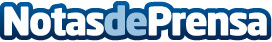 El salmantino Geovanny Almanza se alza con el premio al mejor cortador de jamón ibérico en el concurso 'Ciudad de Valencia'La V Edición del Concurso de Cortadores de Jamón Ibérico "Ciudad de Valencia" ya tiene ganador. Se trata de Geovanny Almanza Molina, el profesional nacido en Salamanca que tuvo que medirse con otros cinco participantes llegados de Albacete, Cáceres, Castellón de la Plana, Tarragona y Madrid para participar en esta nueva cita en Valencia gracias a la firma de ibéricos "Castro y González" y a su distribuidor, DinibaDatos de contacto:Alicia Huidobro629647315Nota de prensa publicada en: https://www.notasdeprensa.es/el-salmantino-geovanny-almanza-se-alza-con-el Categorias: Gastronomía Valencia Castilla y León Restauración Premios http://www.notasdeprensa.es